	219.Контейнерная площадка:  г. Сланцы, ул. Грибоедова зд.18а 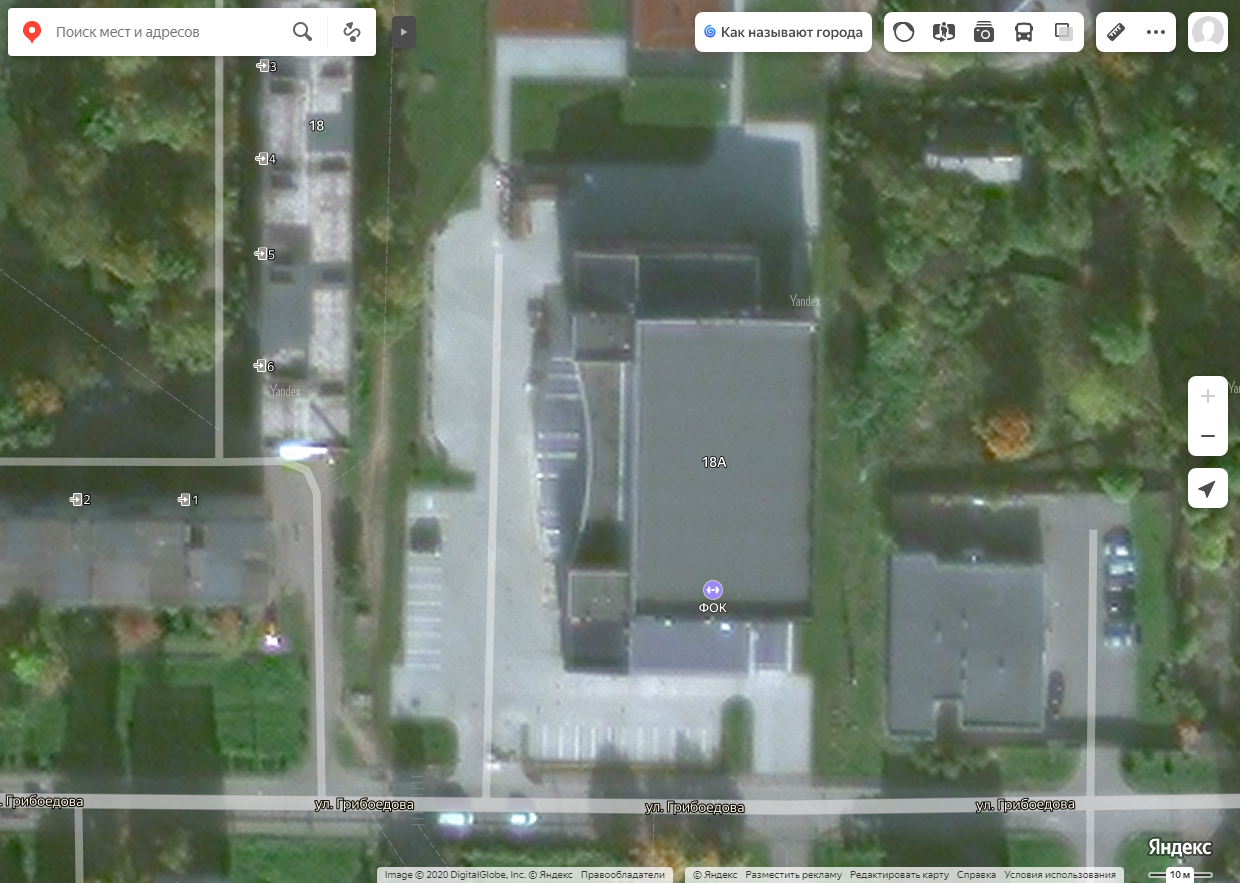 220.Контейнерная площадка:  г. Сланцы, ул. Право-Кушельская, напротив д.5б по ул. Право-Кушельская в г. Сланцы, через грунтовую, автомобильную дорогу общего пользования местного значения со стороны ул. Гагарина.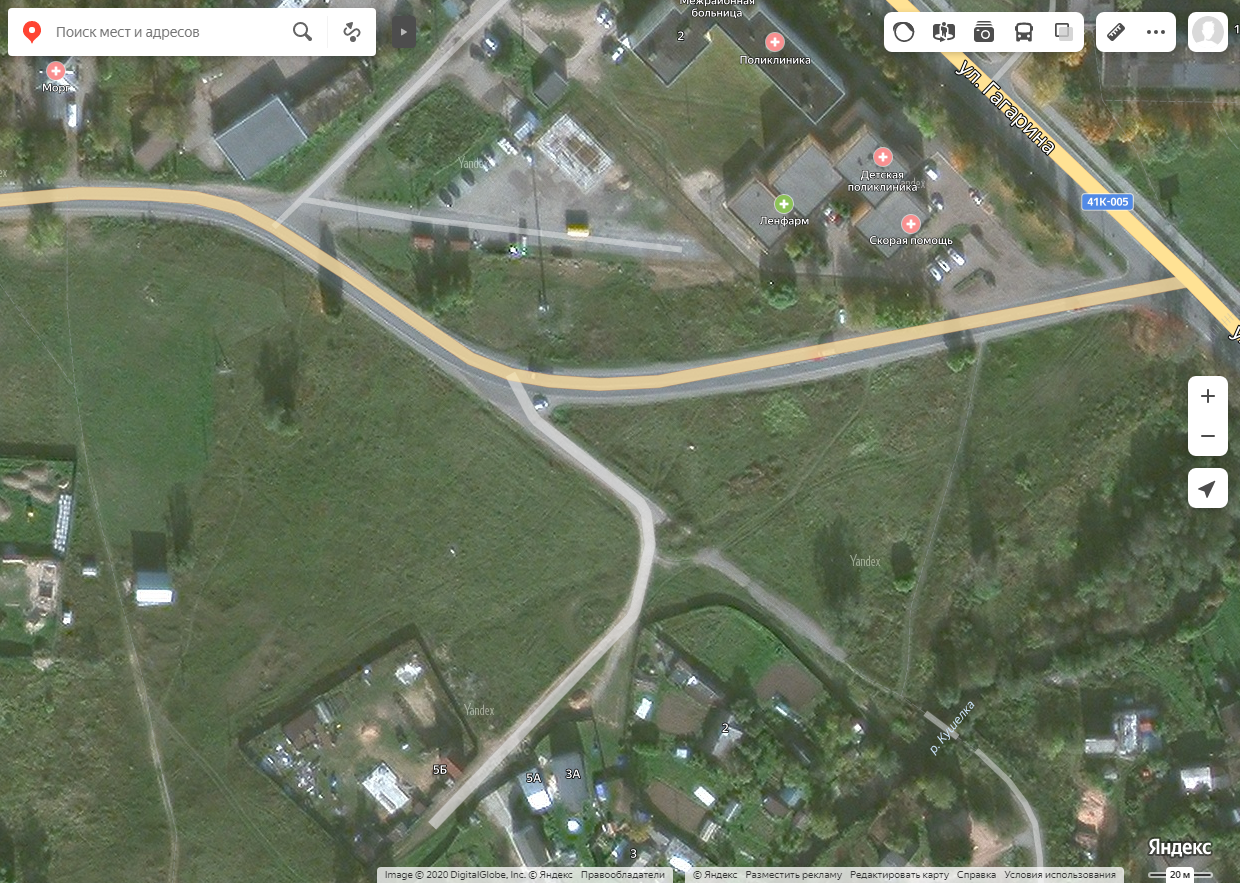 221.Контейнерная площадка : г. Сланцы, ул. Ленина,д.29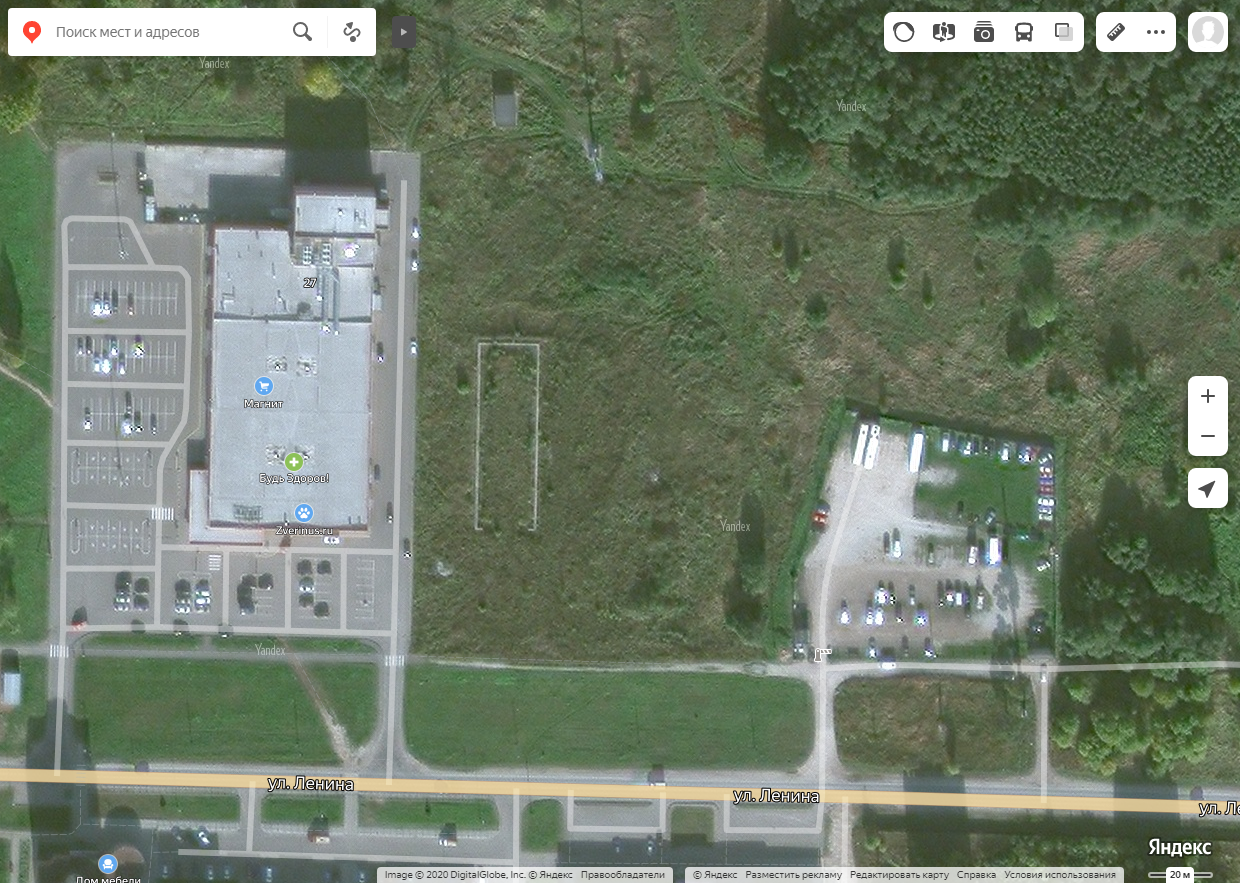 